单一来源采购公示一、项目信息采购人：江苏有线网络发展有限责任公司通州分公司项目名称：OLT万兆板卡采购项目拟采购的货物或服务的说明：新格林耐特OLT（型号：EL7500-16）板卡，型号为： EL75XG02A 。拟采购的货物或服务的预算金额：单价不超过3580元/块，以实际供货数量进行结算。采用单一来源采购方式的原因及说明：为响应省市公司和业务部门关于宽带业务提速的要求，今年公司计划推出千兆以上宽带业务。经过技术部门讨论，公司EPON网络的OLT设备上联必须升级至万兆才能满足需求。通过对现有网络设备的统计，2017年至2020年公司FTTH采用的新格林耐特OLT EL7500-16（目前在线共92台）仅具有千兆上联以太板卡，无法满足实现万兆升级的需求，因此必须采购万兆上联以太板卡共计92块。因OLT设备不同品牌及型号之间硬件的不兼容性，故本次采购的万兆板卡，仅限与新格林耐特OLT（型号：EL7500-16）兼容的板卡，板卡具体的型号为： EL75XG02A 。综上所述，深圳新格林耐特的万兆板卡 EL75XG02A 具有唯一性，其他品牌及型号无法满足目前需求。二、拟定供应商信息名称：深圳市新格林耐特通信技术有限公司地址：深圳市南山区科苑路15号科兴科学园B4栋18楼三、公示期限2022年10月08日至2022年10月17日四、其他补充事宜：现将以上情况公示，任何潜在供应商、单位或个人如有异议，请于公示期内携书面意见材料与有关联系人联系，逾期将不再受理。五、联系方式1.采购人联 系 人：杨先生联系地址：江苏省南通市通州区金沙街道新金西路68号联系电话：13962865066六、附件专业人员论证意见（见附件）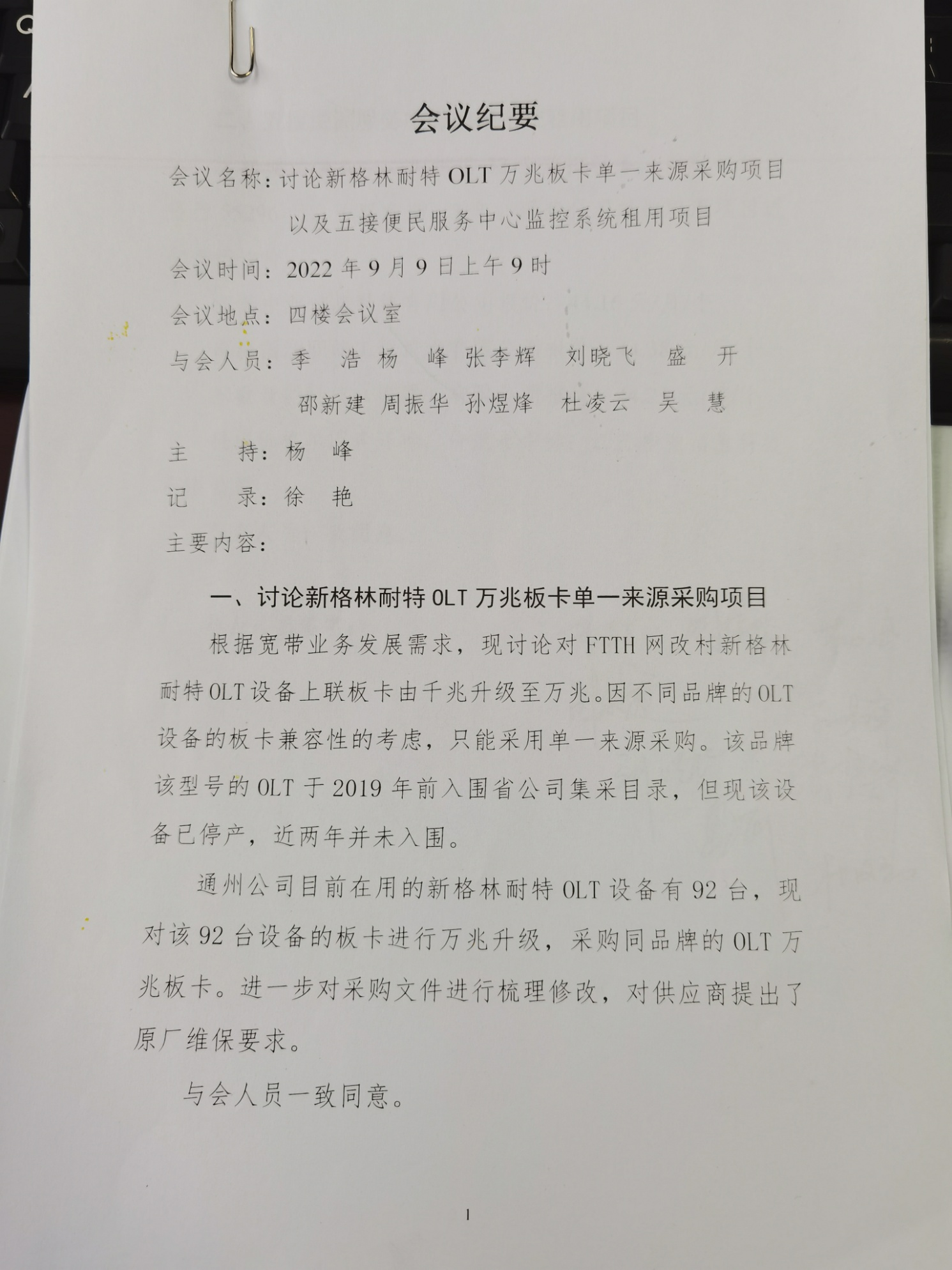 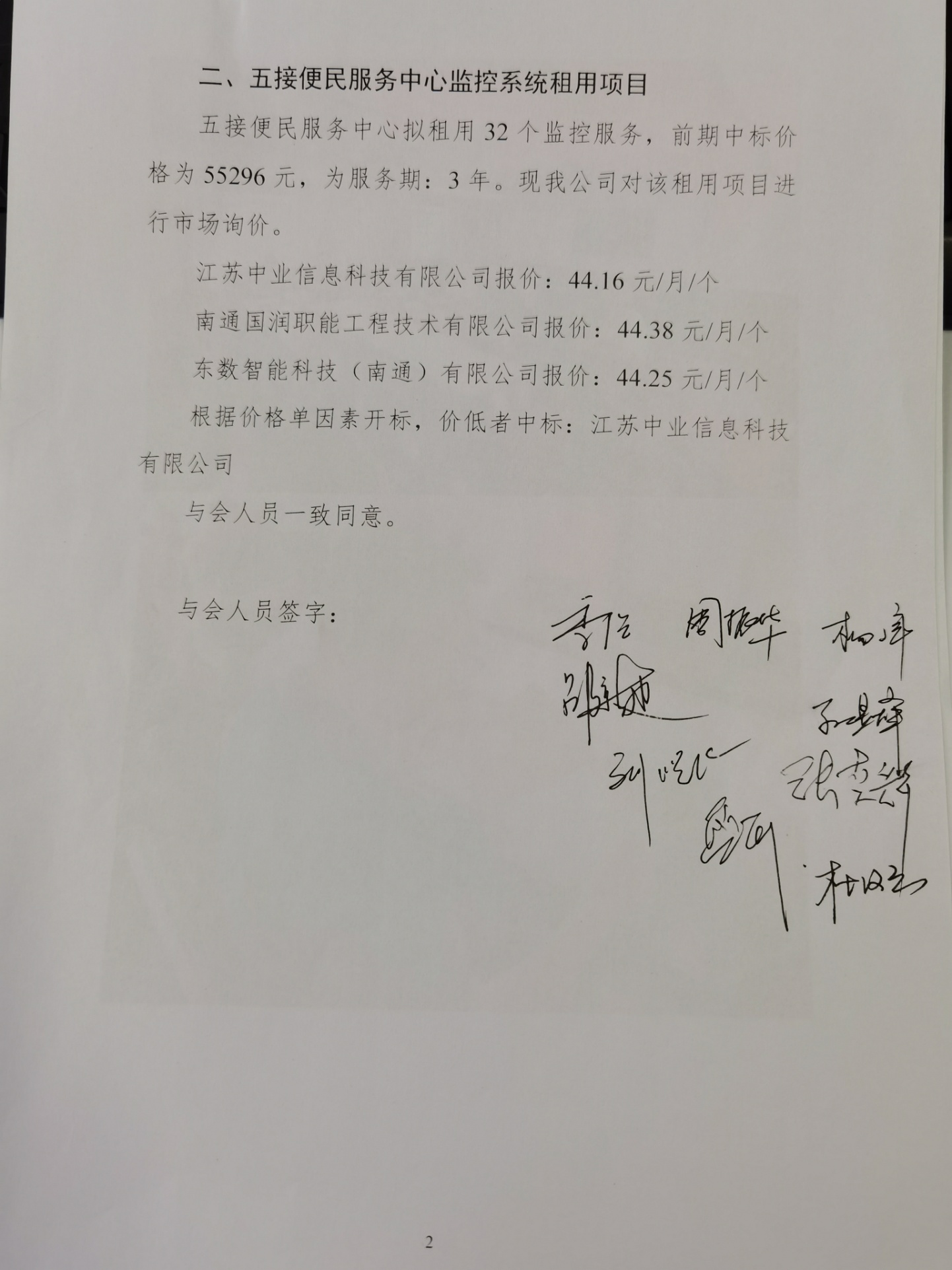 